Digestive System Worksheet					Name _________ANS___________Part 1: Match the name of each organ with the letter that represents it on the diagram below. 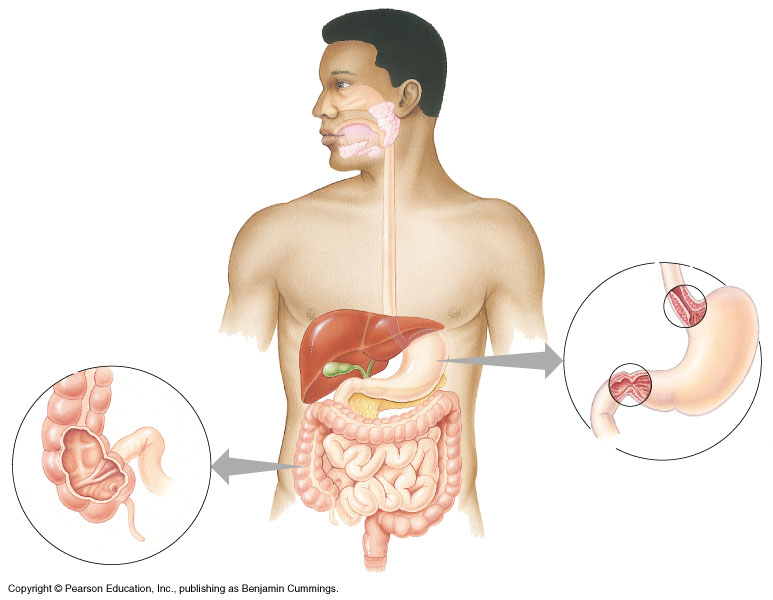 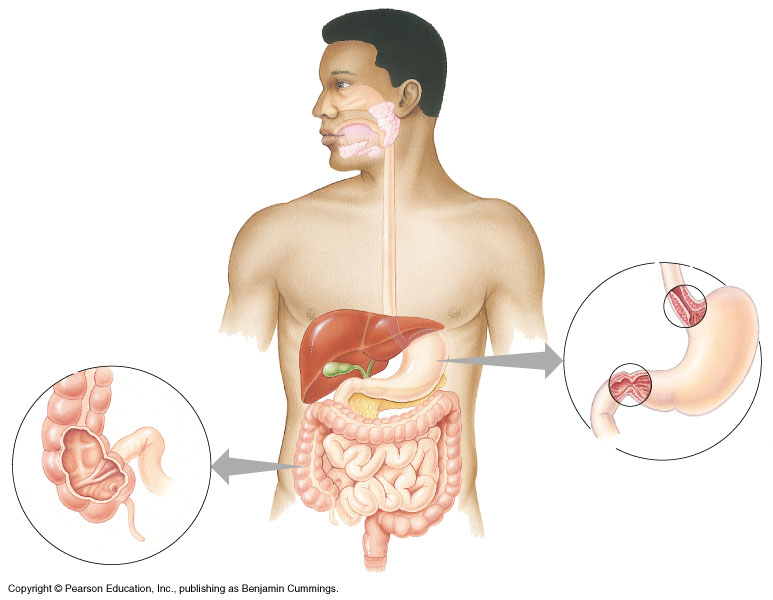 __K__ 1. Stomach							__L_ 9. Esophagus__E__ 2. Gall bladder						__B_10. Tongue__A__ 3. Oral cavity (mouth)					__I_ 11. Small intestine__D__ 4. Liver							_M_ 12. Pharynx__F__ 5. Large intestine						__H_13. Anus__G__ 6. Rectum							__C__ 7. Salivary glands						 __J__ 8. PancreasPart 2: Using the key choices below, match the description given with the structure in the alimentary canal that it describes.  Choices may be used more than once.__D__ 1. Stores bile, which physically breaks down fat into droplets, until it is secreted.__B__ 2. Fingerlike extensions in intestinal wall that increase surface area and absorb nutrients __O__3. used to cut, tear, and grind food; adult has 32___N___ 4. Organ that mixes food in the mouth.___I___ 5. Common passage for food and air.___C__ 6. Literally a food chute; it has no digestive or absorptive role.___M__ 7. Produces a juice that neutralizes stomach acid and contains digestive enzymes.___L__ 8. Organ responsible for absorption of most nutrients.__E__ 9. Organ primarily involved in water absorption and feces formation.___M__ 10. Organ in which protein digestion begins.___L__ 11. Organ into which the stomach empties.___L__ 12. Organ that receives pancreatic juice and bile.___A__ 13. Opening through which feces are expelled from the body.___F__ 14. Produces bile.___K_ 15. Produce enzymes that begin carbohydrate digestion.___J__ 16. Stores feces until they are excreted.___G__ 17. Digestion begins when salivary gland secretions enter this___P__ 18. Muscular movement involving the walls of the digestive tract that serve to mix materials and move them along the tractPart 3: Answer the following questions.What is the end product starch digestion?GlucoseWhat is the end product protein digestion?	Amino AcidsWhat is the end product fat digestion?	Where does starch digestion begin?	MouthWhere is starch digestion completed?	Small intestine6.   Where does protein digestion begin?	 Stomach1 Glycerol and 3 fatty acids	Where is protein digestion completed?	Small intestineWhere does fat digestion begin?	Small intestine	Where is fat digestion completed? Small intestineA. AnusF. LiverK. Salivary GlandsB. VilliG. Mouth (Oral cavity)L. Small intestinesC. EsophagusH. PancreasM. StomachD. GallbladderI. PharynxN. TongueE. Large Intestines (Colon)J. RectumO. TeethP. Peristalsis